Weekly Behavior Chart= green, blue, pink, or purple (Great day!!)= yellow (I need to think about my choices, I can do better tomorrow)= orange or red (Parents get notified, I can do better tomorrow!)Name: ____________________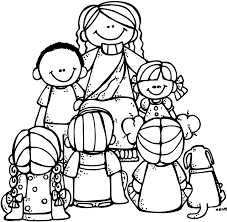 2nd Grade Week of February 11 – February 15Rm 4 | Sr. Tina | tdinh@stanthonygardena.orgName: ____________________2nd Grade Week of February 11 – February 15Rm 4 | Sr. Tina | tdinh@stanthonygardena.orgName: ____________________2nd Grade Week of February 11 – February 15Rm 4 | Sr. Tina | tdinh@stanthonygardena.orgName: ____________________2nd Grade Week of February 11 – February 15Rm 4 | Sr. Tina | tdinh@stanthonygardena.orgWhat we’re learning this week:Religion: ReconciliationMath: 2-digit subtraction review; reach 60% completion for ST Math by end of week.Word Study: Base words and endings –ed and –ing.Reading: Major events and character responsesGrammar/Writing: Nouns; Persuasive EssaySocial Studies:Black History MonthHomework and ScheduleHomework and ScheduleHomework and ScheduleWhat we’re learning this week:Religion: ReconciliationMath: 2-digit subtraction review; reach 60% completion for ST Math by end of week.Word Study: Base words and endings –ed and –ing.Reading: Major events and character responsesGrammar/Writing: Nouns; Persuasive EssaySocial Studies:Black History MonthDirections: Remember to write your name above and have your parent initial next to each day. The Behavior Chart on the back of this Newsletter will be collected on Monday.Directions: Remember to write your name above and have your parent initial next to each day. The Behavior Chart on the back of this Newsletter will be collected on Monday.Parent InitialsWhat we’re learning this week:Religion: ReconciliationMath: 2-digit subtraction review; reach 60% completion for ST Math by end of week.Word Study: Base words and endings –ed and –ing.Reading: Major events and character responsesGrammar/Writing: Nouns; Persuasive EssaySocial Studies:Black History MonthMondaySTAR TESTING continues and ends this Friday 2/15! Math: pages 135-136Read for at least 20 minutes and fill out reading logHF Packet (one page per day)Signed Behavior ChartWhat we’re learning this week:Religion: ReconciliationMath: 2-digit subtraction review; reach 60% completion for ST Math by end of week.Word Study: Base words and endings –ed and –ing.Reading: Major events and character responsesGrammar/Writing: Nouns; Persuasive EssaySocial Studies:Black History MonthTuesdayMath: pages 137-138Read for at least 20 minutes and fill out reading logHF Packet (one page per day)Signed Behavior ChartLibrary Books due tomorrow!What we’re learning this week:Religion: ReconciliationMath: 2-digit subtraction review; reach 60% completion for ST Math by end of week.Word Study: Base words and endings –ed and –ing.Reading: Major events and character responsesGrammar/Writing: Nouns; Persuasive EssaySocial Studies:Black History MonthWednesdayLibrary! Return your books!Math:  pages 139-140Read for at least 20 minutes and fill out reading logHF Packet (one page per day)Signed Behavior ChartWhat we’re learning this week:Religion: ReconciliationMath: 2-digit subtraction review; reach 60% completion for ST Math by end of week.Word Study: Base words and endings –ed and –ing.Reading: Major events and character responsesGrammar/Writing: Nouns; Persuasive EssaySocial Studies:Black History MonthThursdaySchool Mass!HF Test!Word Work Quiz!Noun Test!What we’re learning this week:Religion: ReconciliationMath: 2-digit subtraction review; reach 60% completion for ST Math by end of week.Word Study: Base words and endings –ed and –ing.Reading: Major events and character responsesGrammar/Writing: Nouns; Persuasive EssaySocial Studies:Black History MonthFridayNo School for Students! Professional Development Day for Teachers! Have a blessed Presidents’ Day Weekend and we’ll see you next Tuesday, 2/19.DayToday’s ColorParent InitialsMondayTuesdayWednesdayThursdayFriday